Publicado en España el 12/08/2022 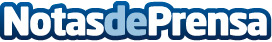 ¿Qué es la maderoterapia y cuáles son sus beneficios?, por REMBRANDTHoy en día existen varios métodos para tratar la celulitis, uno de ellos es la maderoterapia, un tratamiento muy popular debido a los grandes beneficios que aportaDatos de contacto:Rembrandt Peluquería¿Qué es la maderoterapia y cuáles son sus beneficios?913 882 603Nota de prensa publicada en: https://www.notasdeprensa.es/que-es-la-maderoterapia-y-cuales-son-sus Categorias: Nacional Madrid Medicina alternativa Belleza http://www.notasdeprensa.es